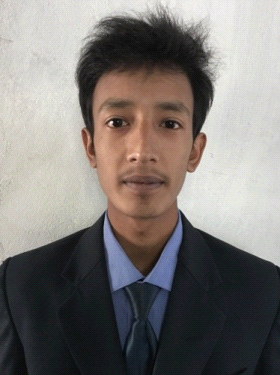 Manohar E-Mail:  Manohar.375546@2freemail.com Mobile: Whatsapp +971504753686 / +919979971283OBJECTIVE:    	“Looking forward to join a progressive organization where I can pursue a successful career by utilizing my skills and abilities to the maximum extent with my full potential. Organization that recognizes and compensates the efforts and would provide me with the opportunity for career development and advancement.”STRENGHTS:Costumer handling.              Demonstrating my ability to react and perform well under pressure.Can work independently or within a team.Customer satisfaction.Well developed interpersonal and communication skills.Speaks fluently in English language.Education QualificationCompleted Intermediate from Sai Institute of Education & Research, Darjeeling, West Bengal, India. Completed High school from Sai Institute of Education & Research, Darjeeling, West Bengal, India.Skills & Expertise Well versed in MS OFFICE SUITE (Word, Excel and PowerPoint), E-mail and Internet.TrainingsHandling complaints.Team building.Professional grooming and hygiene.PERSONAL PROFILEDate of Birth	            :	03.05.1994Sex			:	MaleNationality		:	IndianMarital Status		:	UnmarriedLanguages Known	:	English, Hindi & Nepali.Visa Type		:	Visit Visa (valid till February)DECLARATION	I hereby declare that all the above-furnished details are true and correct to the best of my knowledgeDate:Place:									